ДЕПАРТАМЕНТ ПРИРОДНЫХ РЕСУРСОВ И ЭКОЛОГИИКемеровской областиПРИКАЗ29 августа 2019  № 91г. КемеровоОб утверждении регламента взаимодействияс социальными некоммерческими организациями, добровольческими (волонтерскими) объединениямиВо исполнение поручения Президента Российской Федерации 
В.В. Путина (от 16 января 2019 года, № Пр-38ГС, п. 2) в целях создания условий, обеспечивающих развитие волонтерского движения, эффективного взаимодействия с социальными некоммерческими организациями, добровольческими (волонтерскими) объединениями, а также развития гражданского общества и добровольческого (волонтерского) движения в Кемеровской области п р и к а з ы в а ю:1. Утвердить:1.1. Регламент взаимодействия с социальными некоммерческими организациями, добровольческими (волонтерскими) объединениями (далее – регламент), (приложение № 1 к настоящему приказу).1.2. Форму соглашения о сотрудничестве с социальными некоммерческими организациями, добровольческими (волонтерскими) объединениями (приложение № 2 к настоящему приказу).2. Оказывать содействие развитию практики добровольческой (волонтерской) деятельности, внедрению добровольческих социальных проектов и программ социальных некоммерческих организаций, добровольческих (волонтерских) объединений, направленных на охрану окружающей среды в соответствии с регламентом.3. Директору государственного казенного учреждения Кемеровской области «Областной комитет природных ресурсов» Г.П. Барабаш:3.1. Осуществлять взаимодействие с социальными некоммерческими организациями, добровольческими (волонтерскими) объединениями в части реализации социально значимых проектов и программ, оказания организационной, информационной, методической и консультативной поддержки, распространения лучшего практического опыта добровольческой деятельности по сохранению благоприятной окружающей среды на территории Кузбасса.3.2. Обеспечить освещение в средствах массовой информации деятельности социальных некоммерческих организаций, добровольческих (волонтерских) объединений с целью популяризации идей добровольчества в природоохранной сфере и поддержания позитивных мотиваций.4. Начальнику отдела охраны окружающей среды и экологической экспертизы О.Н. Миняевой обеспечить размещение настоящего приказа на официальном сайте департамента.5. Контроль за исполнением настоящего приказа оставляю за собой.Начальник департамента                                                                 С.В. Высоцкий Регламент взаимодействияс социальными некоммерческими организациями, добровольческими (волонтерскими) объединениями1. Общие положения1.1. Регламент взаимодействия департамента природных ресурсов и экологии Кемеровской области (далее – департамент) и подведомственного учреждения – государственного казенного учреждения Кемеровской области «Областной комитет природных ресурсов» (далее – подведомственное учреждение) с социальными некоммерческими организациями (далее – регламент) разработан в целях организации сотрудничества с социальными некоммерческими организациями (далее – НКО), добровольческими (волонтерскими) объединениями (далее – ДВО), стимулирования добровольческой деятельности в сфере охраны окружающей среды, а также обеспечения общественного согласия государственных и общественных институтов.1.2. Настоящий регламент разработан в соответствии с Федеральным законом от 19 мая 1995 года № 82-ФЗ «Об общественных объединениях», Федеральным законом от 11 августа 1995 года № 135-ФЗ 
«О благотворительной деятельности и благотворительных организациях», Федеральным законом от 12 января 1996 года № 7-ФЗ «О некоммерческих организациях», указами и распоряжениями Президента Российской Федерации, постановлениями и распоряжениями Правительства Российской Федерации. 1.3. В настоящем регламенте используются следующие основные понятия:НКО – социально ориентированные некоммерческие организации, созданные в предусмотренных законодательством Российской Федерации формах и осуществляющие деятельность, направленную на решение социальных проблем, развитие гражданского общества, а также виды деятельности, предусмотренные законодательством Российской Федерации.Благотворительная деятельность – добровольная деятельность граждан или юридических лиц по бескорыстному, безвозмездному выполнению работ, предоставлению услуг, оказанию иной поддержки.Добровольческая (волонтерская) деятельность – добровольная деятельность в форме безвозмездного выполнения работ и (или) безвозмездного оказания услуг в целях охраны окружающей среды.Добровольцы (волонтеры) – физические лица, осуществляющие благотворительную деятельность индивидуально или объединившись. Добровольческое объединение – группа добровольцев (волонтеров), осуществляющая благотворительную деятельность в интересах благополучателя с образованием юридического лица или без образования юридического лица, осуществляющая свою деятельность на базе муниципальных и региональных учреждений образования, молодежной политики, здравоохранения, культуры, спорта, социальной защиты населения.Добровольческая (волонтерская) организация – некоммерческая организация в форме общественной организации, общественного движения, общественного учреждения, религиозной организации, ассоциации (союза), фонда или автономной некоммерческой организации, которая осуществляет деятельность в целях охраны окружающей среды, привлекает на постоянной или временной основе добровольцев (волонтеров) к осуществлению добровольческой (волонтерской) деятельности и осуществляет руководство их деятельностью.Участники добровольческой деятельности – лица, занимающиеся на безвозмездной добровольной основе (без какого-либо принуждения) деятельностью по оказанию содействия в решении социально значимых для организации целей и задач – добровольцы, а также граждане, в интересах которых осуществляется добровольческая деятельность – благополучатели.1.4. Исполнение настоящего регламента осуществляется:в рамках установленных полномочий и соответствующих целей деятельности департамента природных ресурсов и экологии Кемеровской области, подведомственного учреждения и НКО, ДВО.в формах, не противоречащих законодательству Российской Федерации и Кемеровской области.
2. Цели, задачи и принципы взаимодействия с НКО, ДВО2.1. Основными целями взаимодействия являются:– популяризация добровольческой (волонтерской) деятельности в общественном развитии; – расширение возможностей для самореализации граждан, активизации гражданских инициатив;– содействие повышению качества жизни граждан, проживающих на территории Кемеровской области.2.2. Задачи взаимодействия:– формирование и распространение наилучших добровольческих (волонтерских) практик в сфере охраны окружающей среды;– повышение признания добровольчества (волонтерства) в обществе;– поддержка добровольческой (волонтерской) деятельности в сфере охраны окружающей среды, направленной на улучшение ее качественного состояния.2.3. Принципы взаимодействия:– соблюдение нормативных правовых актов Российской Федерации и Кемеровской области;– готовность к объединению усилий для максимально эффективной реализации целей и задач настоящего регламента; – взаимное уважение и партнерство.3. Направления взаимодействия с НКО, ДВО3.1. Департамент и подведомственное учреждение организуют сотрудничество с НКО и ДВО при осуществлении последними следующих направлений и видов деятельности:– восстановление природных экосистем, очистка природной среды от мусора, в том числе организация раздельного сбора отходов;– проведение мероприятий природоохранной направленности;– формирование экологической культуры и экологическое просвещение, в том числе разработка и издание имиджевых материалов;– участие в охране растительного и животного мира, сохранении и восстановлении среды обитания;– разработка и реализация эколого-ориентированных коммуникационных и других проектов.3.2. Могут предусматриваться другие направления и виды взаимодействия между департаментом природных ресурсов и экологии Кемеровской области и подведомственной организации с НКО, ДВО, направленные на улучшение состояния окружающей среды, развитие гражданского общества в Кемеровской области.4.  Порядок взаимодействия4.1. Взаимодействие между департаментом и подведомственным учреждением с НКО и ДВО может быть инициировано каждой из сторон.4.2. С целью организации взаимодействия инициатор формирует предложение о сотрудничестве.4.3. Предложение о сотрудничестве включает официальное юридическое название организации, сведения о государственной регистрации, перечень видов деятельности с их описанием, описание предлагаемого социального проекта, программы или иного вида благотворительной деятельности, ФИО и контакты руководителя организации и ответственного исполнителя, адрес официального сайта в сети «Интернет».4.4. Предложение о сотрудничестве рассматриваются сторонами в течение 7 рабочих дней.4.5. По результатам рассмотрения предложения о сотрудничестве, выносится решение о согласовании намерений или мотивированный отказ, которое оформляется в письменном виде.4.6. Конкретные формы сотрудничества, а также виды направления деятельности определяются соглашением о сотрудничестве между подведомственным учреждением и НКО, ДВО (приложение № 2 к настоящему приказу). 4.7. Соглашение о сотрудничестве подписывается в двух экземплярах. Оба экземпляра имеют равную юридическую силу.4.8. Для рассмотрения разногласий, возникающих в процессе подписания соглашения о совместной деятельности, обе стороны вправе обратиться в департамент.  4.9. Руководитель подведомственного учреждения назначает сотрудника, ответственного за взаимодействие с НКО, ДВО.4.10. Учреждение ведет учет заключенных соглашений о сотрудничестве, реализуемых социальных проектах и программах, совместно с НКО, ДВО обобщает результаты сотрудничества, разрабатывает рекомендации по распространению положительного опыта работы.Рекомендуемая формаСоглашение о сотрудничествес социальными некоммерческими организациями, добровольческими (волонтерскими) объединениямиКемеровская область                                             «____»  __________  ______ г.ГКУ КО «Областной комитет природных ресурсов», расположенное по адресу: г. Кемерово, ул. Ю.Смирнова, д. 22 а, именуемое в дальнейшем «учреждение», в лице _________________________________________________________________________________, действующего на основании Устава, и ________________________________________________________________,(наименование НКО, ДВО)именуемое в дальнейшем «добровольческое объединение» расположенное по адресу: ________________________________________________________,в лице ____________________________________________, действующего на основании  ________________________________________ , далее совместно именуемые «стороны», заключили настоящее соглашение о нижеследующем:1. Предмет соглашения1.1. Предметом настоящего соглашения является сотрудничество сторон на основе взаимного уважения и партнерского взаимодействия, направленное на улучшение качества жизни населения Кемеровской области.Сотрудничество осуществляется на безвозмездной основе.1.2. Целями сотрудничества сторон являются:– улучшение качества жизни граждан;– популяризация добровольческой (волонтерской) деятельности в общественном развитии; – расширение возможностей для самореализации граждан, активизации гражданских инициатив;– распространение наилучших добровольческих (волонтерских) практик в сфере охраны окружающей среды.1.3. Стороны выражают свою готовность к объединению усилий для максимальной реализации положений настоящего соглашения.1.4. Стороны обязуются в своей деятельности руководствоваться нормативными правовыми актами Российской Федерации и Кемеровской области, строго соблюдать моральные, культурные и этические ценности, не допускать ущерба психологическому и физическому состоянию благополучателей.2. Права и обязанности сторонУчреждение, НКО, ДВО осуществляют совместную деятельность в соответствии с планом совместной деятельности.3. Заключительные положения3.1. Стороны обязуются своевременно информировать друг друга о проблемах и затруднениях, возникающих при исполнении настоящего соглашения и плана совместной деятельности, а также совместно обсуждать и оценивать результаты работы добровольческого объединения.3.2. Для согласования совместных действий в интересах благополучателей представитель добровольческого объединения и уполномоченный сотрудник учреждения предоставляют отчеты о совместной деятельности на административных совещаниях не реже 1 раза в квартал. 3.3. В решении вопросов, не предусмотренных настоящим соглашением, стороны руководствуются действующим законодательством Российской Федерации.3.4. Настоящее соглашение вступает в силу с момента его подписания сторонами и действует до «________»  _____________ г.3.5. Соглашение автоматически продлевает свое действие на следующий год в случае, если за 30 дней до окончания срока действия настоящего соглашения ни одна из сторон не объявит о прекращении его действия.3.6. Настоящее соглашение может быть изменено или расторгнуто по соглашению сторон. Соглашение об изменении или расторжении настоящего соглашения должно быть составлено в письменной форме и подписано сторонами.3.7. Уведомление о расторжении соглашения направляется уполномоченным представителям сторон не позднее, чем за один месяц до момента предполагаемого расторжения.3.8. Все дополнительные соглашения и приложения к настоящему соглашению составляются в письменной форме и являются его неотъемлемой частью.3.9. Все споры и разногласия по настоящему соглашению решаются путем переговоров между сторонами.3.10. В случае если в результате переговоров стороны не придут к соглашению, каждая из сторон вправе обратиться в департамент. 3.12. Настоящее соглашение составлено на _______ листах в двух экземплярах, имеющих одинаковую юридическую силу, один из которых находится у учреждения, второй – у добровольческого объединения.4. Адреса и реквизиты сторон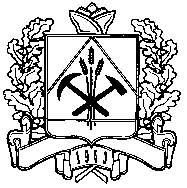 Приложение 1к приказу департаментаприродных ресурсов и экологииКемеровской областиот 29 августа 2019 года № 91Приложение 2к приказу департаментаприродных ресурсов и экологииКемеровской областиот 29 августа 2019 года № 91УчреждениеДобровольческое объединение Полное наименованиеПолное наименование Юридический адресЮридический адрес (при наличии)Фамилия, инициалы руководителяФамилия, инициалы руководителя Подпись директораПодпись руководителя ПечатьПечать «_____» _________ 20__ г«_____» _________ 20__ 